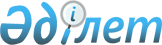 2023-2025 жылдарға арналған Гүлшат және Саяқ кенттерінің бюджеті туралыҚарағанды облысы Балқаш қалалық мәслихатының 2022 жылғы 21 желтоқсандағы № 19/141 шешімі.
      Қазақстан Республикасының 2008 жылғы 4 желтоқсандағы Бюджет кодексіне, Қазақстан Республикасының 2001 жылғы 23 қаңтардағы "Қазақстан Республикасындағы жергілікті мемлекеттік басқару және өзін-өзі басқару туралы" Заңына сәйкес Балқаш қалалық мәслихаты ШЕШТІ:
      1. Осы шешімге қоса тіркелген 1, 2 және 3 қосымшаларға сәйкес 2023-2025 жылдарға арналған Гүлшат кентінің бюджеті бекітілсін, оның ішінде 2023 жылға келесі көлемдерде:
      1) кірістер – 101 970 мың теңге, оның ішінде:
      салықтық түсімдер – 412 мың теңге;
      салықтық емес түсімдер – 0 мың теңге;
      негізгі капиталды сатудан түсетін түсімдер – 0 мың теңге;
      трансферттер түсімі – 101 558 мың теңге;
      2) шығындар – 102 174 мың теңге;
      3) таза бюджеттік кредиттеу – 0 мың теңге:
      бюджеттік кредиттер – 0 мың теңге;
      бюджеттік кредиттерді өтеу – 0 мың теңге;
      4) қаржы активтерімен операциялар бойынша сальдо – 0 мың теңге, оның ішінде:
      қаржы активтерін сатып алу – 0 мың теңге;
      мемлекеттің қаржы активтерін сатудан түсетін түсімдер – 0 мың теңге;
      5) бюджет тапшылығы (профициті) – - 204 мың теңге;
      6) бюджет тапшылығын қаржыландыру (профицитін пайдалану) – 204 мың теңге:
      қарыздар түсімі – 0 мың теңге;
      қарыздарды өтеу – 0 мың теңге;
      бюджет қаражатының пайдаланылатын қалдықтары – 204 мың теңге.
      Ескерту. 1-тармақ жаңа редакцияда - Қарағанды облысы Балқаш қалалық мәслихатының 26.07.2023 № 6/56 шешімімен (01.01.2023 бастап қолданысқа енгізіледі).


      2. Осы шешімге қоса тіркелген 4, 5 және 6 қосымшаларға сәйкес 2023-2025 жылдарға арналған Саяқ кентінің бюджеті бекітілсін, оның ішінде 2023 жылға келесі көлемдерде:
      1) кірістер – 189 581 мың теңге, оның ішінде:
      салықтық түсімдер – 62 026 мың теңге;
      салықтық емес түсімдер – 3 718 мың теңге;
      негізгі капиталды сатудан түсетін түсімдер – 0 мың теңге;
      трансферттер түсімі – 123 837 мың теңге;
      2) шығындар – 193 419 мың теңге;
      3) таза бюджеттік кредиттеу – 0 мың теңге:
      бюджеттік кредиттер – 0 мың теңге;
      бюджеттік кредиттерді өтеу – 0 мың теңге;
      4) қаржы активтерімен операциялар бойынша сальдо – 0 мың теңге, оның ішінде:
      қаржы активтерін сатып алу – 0 мың теңге;
      мемлекеттің қаржы активтерін сатудан түсетін түсімдер – 0 мың теңге;
      5) бюджет тапшылығы (профициті) – - 3 838 мың теңге;
      6) бюджет тапшылығын қаржыландыру (профицитін пайдалану) – 3 838 мың теңге:
      қарыздар түсімі – 0 мың теңге;
      қарыздарды өтеу – 0 мың теңге;
      бюджет қаражатының пайдаланылатын қалдықтары – 3 838 мың теңге.
      Ескерту. 2-тармақ жаңа редакцияда - Қарағанды облысы Балқаш қалалық мәслихатының 27.11.2023 № 9/76 шешімімен (01.01.2023 бастап қолданысқа енгізіледі).


      2-1. 2023 жылға арналған Гүлшат кенті бюджетінің құрамында ағымдағы нысаналы трансферттердің 7 қосымшаға сәйкес көзделгені ескерілсін
      Ескерту. Шешім 2-1-тармақпен толықтырылды - Қарағанды облысы Балқаш қалалық мәслихатының 26.07.2023 № 6/56 шешімімен (01.01.2023 бастап қолданысқа енгізіледі).


      2-2. 2023 жылға арналған Саяқ кенті бюджетінің құрамында ағымдағы нысаналы трансферттердің 8 қосымшаға сәйкес көзделгені ескерілсін
      Ескерту. Шешім 2-2-тармақпен толықтырылды - Қарағанды облысы Балқаш қалалық мәслихатының 26.07.2023 № 6/56 шешімімен (01.01.2023 бастап қолданысқа енгізіледі..


      3. Осы шешім 2023 жылдың 1 қаңтарынан бастап қолданысқа енгізіледі. 2023 жылға арналған Гүлшат кентінің бюджеті
      Ескерту. 1-қосымша жаңа редакцияда - Қарағанды облысы Балқаш қалалық мәслихатының 27.11.2023 № 9/76 шешімімен (01.01.2023 бастап қолданысқа енгізіледі). 2024 жылға арналған Гүлшат кентінің бюджеті 2025 жылға арналған Гүлшат кентінің бюджеті 2023 жылға арналған Саяқ кентінің бюджеті
      Ескерту. 4-қосымша жаңа редакцияда - Қарағанды облысы Балқаш қалалық мәслихатының 27.11.2023 № 9/76 шешімімен (01.01.2023 бастап қолданысқа енгізіледі). 2024 жылға арналған Саяқ кентінің бюджеті 2025 жылға арналған Саяқ кентінің бюджеті 2023 жылға Балқаш қаласының бюджетінен Гүлшат кентінің бюджетіне бөлінген нысаналы трансферттер
      Ескерту. Шешім 7-қосымшамен толықтырылды - Қарағанды облысы Балқаш қалалық мәслихатының 26.07.2023 № 6/56 шешімімен (01.01.2023 бастап қолданысқа енгізіледі). 2023 жылға Балқаш қаласының бюджетінен Саяқ кентінің бюджетіне бөлінген нысаналы трансферттер
      Ескерту. Шешім 8-қосымшамен толықтырылды - Қарағанды облысы Балқаш қалалық мәслихатының 26.07.2023 № 6/56 шешімімен (01.01.2023 бастап қолданысқа енгізіледі); жаңа редакцияда - Қарағанды облысы Балқаш қалалық мәслихатының 27.11.2023 № 9/76 (01.01.2023 бастап қолданысқа енгізіледі) шешімімен.
					© 2012. Қазақстан Республикасы Әділет министрлігінің «Қазақстан Республикасының Заңнама және құқықтық ақпарат институты» ШЖҚ РМК
				
      Қалалық мәслихат хатшысы

А. Муслымов
Балқаш қалалық мәслихатының
2022 жылғы 21 желтоқсандағы
№19/141 шешіміне
1 қосымша
Санаты
Сыныбы
Кіші сыныбы
Атауы
Сомасы, (мың теңге)
I. Кірістер
101 970
1
Салықтық түсімдер
412
01
Табыс салығы 
231
2
Жеке табыс салығы
231
04
Меншiкке салынатын салықтар
181
1
Мүлiкке салынатын салықтар
3
3
Жер салығы 
28
4
Көлiк құралдарына салынатын салық 
150
4
Трансферттердің түсімдері
101 558
02
Мемлекеттiк басқарудың жоғары тұрған органдарынан түсетiн трансферттер
101 558
3
Аудандардың (облыстық маңызы бар қаланың) бюджетінен трансферттер
101 558
Функционалдық топ
Функционалдық топ
Функционалдық топ
Функционалдық топ
Функционалдық топ
Сомасы, (мың теңге)
Кіші функция
Кіші функция
Кіші функция
Кіші функция
Сомасы, (мың теңге)
Бюджеттік бағдарламалардың әкiмшiсi
Бюджеттік бағдарламалардың әкiмшiсi
Бюджеттік бағдарламалардың әкiмшiсi
Сомасы, (мың теңге)
Бағдарлама
Бағдарлама
Сомасы, (мың теңге)
Атауы
Сомасы, (мың теңге)
II. Шығындар
102 174
01
Жалпы сипаттағы мемлекеттiк көрсетілетін қызметтер
38 561
1
Мемлекеттiк басқарудың жалпы функцияларын орындайтын өкiлдi, атқарушы және басқа органдар
38 561
124
Аудандық маңызы бар қала, ауыл, кент, ауылдық округ әкімінің аппараты
38 561
001
Аудандық маңызы бар қала, ауыл, кент, ауылдық округ әкімінің қызметін қамтамасыз ету жөніндегі қызметтер
38 261
022
Мемлекеттік органның күрделі шығыстары
300
07
Тұрғын үй-коммуналдық шаруашылық
50 043
2
Коммуналдық шаруашылық
24 024
124
Аудандық маңызы бар қала, ауыл, кент, ауылдық округ әкімінің аппараты
24 024
014
Елді мекендерді сумен жабдықтауды ұйымдастыру
24 024
3
Елді-мекендерді көркейту
26 019
124
Аудандық маңызы бар қала, ауыл, кент, ауылдық округ әкімінің аппараты
26 019
008
Елді мекендердегі көшелерді жарықтандыру
4 577
009
Елді мекендердің санитариясын қамтамасыз ету
4 000
011
Елді мекендерді абаттандыру мен көгалдандыру
17 442
08
Мәдениет, спорт, туризм және ақпараттық кеңістiк
13 570
1
Мәдениет саласындағы қызмет
13 570
124
Аудандық маңызы бар қала, ауыл, кент, ауылдық округ әкімінің аппараты
13 570
006
Жергілікті деңгейде мәдени-демалыс жұмысын қолдау
13 570
Ш. Таза бюджеттік кредиттеу
0
Бюджеттiк кредиттер
0
Бюджеттiк кредиттердi өтеу
0
IV. Қаржы активтерімен операциялар бойынша сальдо
0
Қаржы активтерін сатып алу
0
Мемлекеттің қаржы активтерін сатудан түсетін түсімдер 
0
V.Бюджет тапшылығы (профициті)
-204
VI.Бюджет тапшылығын қаржыландыру (профицитін пайдалану) 
204
Қарыздар түсімі
0
Қарыздарды өтеу 
0
Санаты
Сыныбы
Кіші сыныбы
Атауы
Сомасы, (мың теңге)
8
Бюджет қаражатының пайдаланылатын қалдықтары
204
01
Бюджет қаражаты қалдықтары
204
1
Бюджет қаражатының бос қалдықтары
204Балқаш қалалық мәслихатының
2022 жылғы 21 желтоқсандағы
№ 19/141 шешіміне
2 қосымша
Санаты
Сыныбы
Кіші сыныбы
Атауы
Сомасы, (мың теңге)
I. Кірістер
53 027
1
Салықтық түсімдер
433
04
Меншiкке салынатын салықтар
433
1
Мүлiкке салынатын салықтар
29
3
Жер салығы 
29
4
Көлiк құралдарына салынатын салық 
375
4
Трансферттердің түсімдері
52 594
02
Мемлекеттiк басқарудың жоғары тұрған органдарынан түсетiн трансферттер
52 594
3
Аудандардың (облыстық маңызы бар қаланың) бюджетінен трансферттер
52 594
Функционалдық топ
Функционалдық топ
Функционалдық топ
Функционалдық топ
Функционалдық топ
Сомасы, (мың теңге)
Кіші функция
Кіші функция
Кіші функция
Кіші функция
Сомасы, (мың теңге)
Бюджеттік бағдарламалардың әкiмшiсi
Бюджеттік бағдарламалардың әкiмшiсi
Бюджеттік бағдарламалардың әкiмшiсi
Сомасы, (мың теңге)
Бағдарлама
Бағдарлама
Сомасы, (мың теңге)
Атауы
Сомасы, (мың теңге)
II. Шығындар
53 027
01
Жалпы сипаттағы мемлекеттiк көрсетілетін қызметтер
31 959
1
Мемлекеттiк басқарудың жалпы функцияларын орындайтын өкiлдi, атқарушы және басқа органдар
31 959
124
Аудандық маңызы бар қала, ауыл, кент, ауылдық округ әкімінің аппараты
31 959
001
Аудандық маңызы бар қала, ауыл, кент, ауылдық округ әкімінің қызметін қамтамасыз ету жөніндегі қызметтер
31 959
07
Тұрғын үй-коммуналдық шаруашылық
9 436
3
Елді-мекендерді көркейту
9 436
124
Аудандық маңызы бар қала, ауыл, кент, ауылдық округ әкімінің аппараты
9 436
008
Елді мекендердегі көшелерді жарықтандыру
5 436
009
Елді мекендердің санитариясын қамтамасыз ету
4 000
08
Мәдениет, спорт, туризм және ақпараттық кеңістiк
11 632
1
Мәдениет саласындағы қызмет
11 632
124
Аудандық маңызы бар қала, ауыл, кент, ауылдық округ әкімінің аппараты
11 632
006
Жергілікті деңгейде мәдени-демалыс жұмысын қолдау
11 632
Ш. Таза бюджеттік кредиттеу
0
Бюджеттiк кредиттер
0
Бюджеттiк кредиттердi өтеу
0
IV. Қаржы активтерімен операциялар бойынша сальдо
0
Қаржы активтерін сатып алу
0
Мемлекеттің қаржы активтерін сатудан түсетін түсімдер 
0
V.Бюджет тапшылығы (профициті)
0
VI.Бюджет тапшылығын қаржыландыру (профицитін пайдалану) 
0
Қарыздар түсімі
0
Қарыздарды өтеу 
0
Санаты
Сыныбы
Кіші сыныбы
Атауы
Сомасы, (мың теңге)
8
Бюджет қаражатының пайдаланылатын қалдықтары
0
01
Бюджет қаражаты қалдықтары
0
1
Бюджет қаражатының бос қалдықтары
0Балқаш қалалық мәслихатының
2022 жылғы 21 желтоқсандағы
№ 19/141 шешіміне
3 қосымша
Санаты
Сыныбы
Кіші сыныбы
Атауы
Сомасы, (мың теңге)
I. Кірістер
55 158
1
Салықтық түсімдер
455
04
Меншiкке салынатын салықтар
455
1
Мүлiкке салынатын салықтар
30
3
Жер салығы 
30
4
Көлiк құралдарына салынатын салық 
395
4
Трансферттердің түсімдері
54 703
02
Мемлекеттiк басқарудың жоғары тұрған органдарынан түсетiн трансферттер
54 703
3
Аудандардың (облыстық маңызы бар қаланың) бюджетінен трансферттер
54 703
Функционалдық топ
Функционалдық топ
Функционалдық топ
Функционалдық топ
Функционалдық топ
Сомасы, (мың теңге)
Кіші функция
Кіші функция
Кіші функция
Кіші функция
Сомасы, (мың теңге)
Бюджеттік бағдарламалардың әкiмшiсi
Бюджеттік бағдарламалардың әкiмшiсi
Бюджеттік бағдарламалардың әкiмшiсi
Сомасы, (мың теңге)
Бағдарлама
Бағдарлама
Сомасы, (мың теңге)
Атауы
Сомасы, (мың теңге)
II. Шығындар
55 158
01
Жалпы сипаттағы мемлекеттiк көрсетілетін қызметтер
33 236
1
Мемлекеттiк басқарудың жалпы функцияларын орындайтын өкiлдi, атқарушы және басқа органдар
33 236
124
Аудандық маңызы бар қала, ауыл, кент, ауылдық округ әкімінің аппараты
33 236
001
Аудандық маңызы бар қала, ауыл, кент, ауылдық округ әкімінің қызметін қамтамасыз ету жөніндегі қызметтер
33 236
07
Тұрғын үй-коммуналдық шаруашылық
9 708
3
Елді-мекендерді көркейту
9 708
124
Аудандық маңызы бар қала, ауыл, кент, ауылдық округ әкімінің аппараты
9 708
008
Елді мекендердегі көшелерді жарықтандыру
5 708
009
Елді мекендердің санитариясын қамтамасыз ету
4 000
08
Мәдениет, спорт, туризм және ақпараттық кеңістiк
12 214
1
Мәдениет саласындағы қызмет
12 214
124
Аудандық маңызы бар қала, ауыл, кент, ауылдық округ әкімінің аппараты
12 214
006
Жергілікті деңгейде мәдени-демалыс жұмысын қолдау
12 214
Ш. Таза бюджеттік кредиттеу
0
Бюджеттiк кредиттер
0
Бюджеттiк кредиттердi өтеу
0
IV. Қаржы активтерімен операциялар бойынша сальдо
0
Қаржы активтерін сатып алу
0
Мемлекеттің қаржы активтерін сатудан түсетін түсімдер 
0
V.Бюджет тапшылығы (профициті)
0
VI.Бюджет тапшылығын қаржыландыру (профицитін пайдалану) 
0
Қарыздар түсімі
0
Қарыздарды өтеу 
0
Санаты
Сыныбы
Кіші сыныбы
Атауы
Сомасы, (мың теңге)
8
Бюджет қаражатының пайдаланылатын қалдықтары
0
01
Бюджет қаражаты қалдықтары
0
1
Бюджет қаражатының бос қалдықтары
0Балқаш қалалық мәслихатының
2022 жылғы 21 желтоқсандағы
№19/141 шешіміне
4 қосымша
Санаты
Сыныбы
Кіші сыныбы
Атауы
Сомасы, (мың теңге)
I. Кірістер
189 581
1
Салықтық түсімдер
62 026
01
Табыс салығы 
769
2
Жеке табыс салығы
769
04
Меншiкке салынатын салықтар
1 396
1
Мүлiкке салынатын салықтар
46
3
Жер салығы 
86
4
Көлiк құралдарына салынатын салық 
1 264
05
Тауарларға, жұмыстарға және көрсетілетін қызметтерге салынатын iшкi салықтар
59 861
3
Табиғи және басқа да ресурстарды пайдаланғаны үшiн түсетiн түсiмдер
59 861
2
Салықтық емес түсiмдер
3 718
01
Мемлекеттік меншіктен түсетін кірістер
3 718
5
Мемлекет меншігіндегі мүлікті жалға беруден түсетін кірістер
3 718
4
Трансферттердің түсімдері
123 837
02
Мемлекеттiк басқарудың жоғары тұрған органдарынан түсетiн трансферттер
123 837
3
Аудандардың (облыстық маңызы бар қаланың) бюджетінен трансферттер
123 837
Функционалдық топ
Функционалдық топ
Функционалдық топ
Функционалдық топ
Функционалдық топ
Сомасы, (мың теңге)
Кіші функция
Кіші функция
Кіші функция
Кіші функция
Сомасы, (мың теңге)
Бюджеттік бағдарламалардың әкiмшiсi
Бюджеттік бағдарламалардың әкiмшiсi
Бюджеттік бағдарламалардың әкiмшiсi
Сомасы, (мың теңге)
Бағдарлама
Бағдарлама
Сомасы, (мың теңге)
Атауы
Сомасы, (мың теңге)
II. Шығындар
193 419
01
Жалпы сипаттағы мемлекеттiк көрсетілетін қызметтер
67 367
1
Мемлекеттiк басқарудың жалпы функцияларын орындайтын өкiлдi, атқарушы және басқа органдар
67 367
124
Аудандық маңызы бар қала, ауыл, кент, ауылдық округ әкімінің аппараты
67 367
001
Аудандық маңызы бар қала, ауыл, кент, ауылдық округ әкімінің қызметін қамтамасыз ету жөніндегі қызметтер
59 659
022
Мемлекеттік органның күрделі шығыстары
7 708
06
Әлеуметтiк көмек және әлеуметтiк қамсыздандыру
1 240
2
Әлеуметтiк көмек
1 240
124
Аудандық маңызы бар қала, ауыл, кент, ауылдық округ әкімінің аппараты
1 240
003
Мұқтаж азаматтарға үйде әлеуметтік көмек көрсету
1 240
07
Тұрғын үй-коммуналдық шаруашылық
66 466
3
Елді-мекендерді көркейту
66 466
124
Аудандық маңызы бар қала, ауыл, кент, ауылдық округ әкімінің аппараты
66 466
008
Елді мекендердегі көшелерді жарықтандыру
17 209
009
Елді мекендердің санитариясын қамтамасыз ету
2 000
011
Елді мекендерді абаттандыру мен көгалдандыру
47 257
08
Мәдениет, спорт, туризм және ақпараттық кеңістiк
58 345
1
Мәдениет саласындағы қызмет
58 345
124
Аудандық маңызы бар қала, ауыл, кент, ауылдық округ әкімінің аппараты
58 345
006
Жергілікті деңгейде мәдени-демалыс жұмысын қолдау
58 345
15
Трансферттер
1
1
Трансферттер
1
124
Аудандық маңызы бар қала, ауыл, кент, ауылдық округ әкімінің аппараты
1
048
Пайдаланылмаған (толық пайдаланылмаған) нысаналы трансферттерді қайтару
1
Ш. Таза бюджеттік кредиттеу
0
Бюджеттiк кредиттер
0
Бюджеттiк кредиттердi өтеу
0
IV. Қаржы активтерімен операциялар бойынша сальдо
0
Қаржы активтерін сатып алу
0
Мемлекеттің қаржы активтерін сатудан түсетін түсімдер 
0
V.Бюджет тапшылығы (профициті)
-3 838
VI.Бюджет тапшылығын қаржыландыру (профицитін пайдалану) 
3 838
Қарыздар түсімі
0
Қарыздарды өтеу 
0
Санаты
Сыныбы
Кіші сыныбы
Атауы
Сомасы, (мың теңге)
8
Бюджет қаражатының пайдаланылатын қалдықтары
3838
01
Бюджет қаражаты қалдықтары
3838
1
Бюджет қаражатының бос қалдықтары
3838Балқаш қалалық мәслихатының
2022 жылғы 21 желтоқсандағы
№ 19/141 шешіміне
5 қосымша
Санаты
Сыныбы
Кіші сыныбы
Атауы
Сомасы, (мың теңге)
I. Кірістер
85 785
1
Салықтық түсімдер
65 126
04
Меншiкке салынатын салықтар
2 414
1
Мүлiкке салынатын салықтар
48
3
Жер салығы 
133
4
Көлiк құралдарына салынатын салық 
2 233
05
Тауарларға, жұмыстарға және көрсетілетін қызметтерге салынатын iшкi салықтар
62 712
3
Табиғи және басқа да ресурстарды пайдаланғаны үшiн түсетiн түсiмдер
62 712
2
Салықтық емес түсiмдер
3 904
01
Мемлекеттік меншіктен түсетін кірістер
3 904
5
Мемлекет меншігіндегі мүлікті жалға беруден түсетін кірістер
3 904
4
Трансферттердің түсімдері
16 755
02
Мемлекеттiк басқарудың жоғары тұрған органдарынан түсетiн трансферттер
16 755
3
Аудандардың (облыстық маңызы бар қаланың) бюджетінен трансферттер
16 755
Функционалдық топ
Функционалдық топ
Функционалдық топ
Функционалдық топ
Функционалдық топ
Сомасы, (мың теңге)
Кіші функция
Кіші функция
Кіші функция
Кіші функция
Сомасы, (мың теңге)
Бюджеттік бағдарламалардың әкiмшiсi
Бюджеттік бағдарламалардың әкiмшiсi
Бюджеттік бағдарламалардың әкiмшiсi
Сомасы, (мың теңге)
Бағдарлама
Бағдарлама
Сомасы, (мың теңге)
Атауы
Сомасы, (мың теңге)
II. Шығындар
85 785
01
Жалпы сипаттағы мемлекеттiк көрсетілетін қызметтер
53 678
1
Мемлекеттiк басқарудың жалпы функцияларын орындайтын өкiлдi, атқарушы және басқа органдар
53 678
124
Аудандық маңызы бар қала, ауыл, кент, ауылдық округ әкімінің аппараты
53 678
001
Аудандық маңызы бар қала, ауыл, кент, ауылдық округ әкімінің қызметін қамтамасыз ету жөніндегі қызметтер
53 678
06
Әлеуметтiк көмек және әлеуметтiк қамсыздандыру
2 050
2
Әлеуметтiк көмек
2 050
124
Аудандық маңызы бар қала, ауыл, кент, ауылдық округ әкімінің аппараты
2 050
003
Мұқтаж азаматтарға үйде әлеуметтік көмек көрсету
2 050
07
Тұрғын үй-коммуналдық шаруашылық
8 143
3
Елді-мекендерді көркейту
8 143
124
Аудандық маңызы бар қала, ауыл, кент, ауылдық округ әкімінің аппараты
8 143
008
Елді мекендердегі көшелерді жарықтандыру
5 843
009
Елді мекендердің санитариясын қамтамасыз ету
2 300
08
Мәдениет, спорт, туризм және ақпараттық кеңістiк
21 914
1
Мәдениет саласындағы қызмет
21 914
124
Аудандық маңызы бар қала, ауыл, кент, ауылдық округ әкімінің аппараты
21 914
006
Жергілікті деңгейде мәдени-демалыс жұмысын қолдау
21 914
Ш. Таза бюджеттік кредиттеу
0
Бюджеттiк кредиттер
0
Бюджеттiк кредиттердi өтеу
0
IV. Қаржы активтерімен операциялар бойынша сальдо
0
Қаржы активтерін сатып алу
0
Мемлекеттің қаржы активтерін сатудан түсетін түсімдер 
0
V.Бюджет тапшылығы (профициті)
0
VI.Бюджет тапшылығын қаржыландыру (профицитін пайдалану) 
0
Қарыздар түсімі
0
Қарыздарды өтеу 
0
Санаты
Сыныбы
Кіші сыныбы
Атауы
Сомасы, (мың теңге)
8
Бюджет қаражатының пайдаланылатын қалдықтары
0
01
Бюджет қаражаты қалдықтары
0
1
Бюджет қаражатының бос қалдықтары
0Балқаш қалалық мәслихатының
2022 жылғы 21 желтоқсандағы
№ 19/141 шешіміне
6 қосымша
Санаты
Сыныбы
Кіші сыныбы
Атауы
Сомасы, (мың теңге)
I. Кірістер
90 626
1
Салықтық түсімдер
68 383
04
Меншiкке салынатын салықтар
2 535
1
Мүлiкке салынатын салықтар
50
3
Жер салығы 
140
4
Көлiк құралдарына салынатын салық 
2 345
05
Тауарларға, жұмыстарға және көрсетілетін қызметтерге салынатын iшкi салықтар
65 848
3
Табиғи және басқа да ресурстарды пайдаланғаны үшiн түсетiн түсiмдер
65 848
2
Салықтық емес түсiмдер
4 099
01
Мемлекеттік меншіктен түсетін кірістер
4 099
5
Мемлекет меншігіндегі мүлікті жалға беруден түсетін кірістер
4 099
4
Трансферттердің түсімдері
18 144
02
Мемлекеттiк басқарудың жоғары тұрған органдарынан түсетiн трансферттер
18 144
3
Аудандардың (облыстық маңызы бар қаланың) бюджетінен трансферттер
18 144
Функционалдық топ
Функционалдық топ
Функционалдық топ
Функционалдық топ
Функционалдық топ
Сомасы, (мың теңге)
Кіші функция
Кіші функция
Кіші функция
Кіші функция
Сомасы, (мың теңге)
Бюджеттік бағдарламалардың әкiмшiсi
Бюджеттік бағдарламалардың әкiмшiсi
Бюджеттік бағдарламалардың әкiмшiсi
Сомасы, (мың теңге)
Бағдарлама
Бағдарлама
Сомасы, (мың теңге)
Атауы
Сомасы, (мың теңге)
II. Шығындар
90 626
01
Жалпы сипаттағы мемлекеттiк көрсетілетін қызметтер
57 028
1
Мемлекеттiк басқарудың жалпы функцияларын орындайтын өкiлдi, атқарушы және басқа органдар
57 028
124
Аудандық маңызы бар қала, ауыл, кент, ауылдық округ әкімінің аппараты
57 028
001
Аудандық маңызы бар қала, ауыл, кент, ауылдық округ әкімінің қызметін қамтамасыз ету жөніндегі қызметтер
57 028
06
Әлеуметтiк көмек және әлеуметтiк қамсыздандыру
2 153
2
Әлеуметтiк көмек
2 153
124
Аудандық маңызы бар қала, ауыл, кент, ауылдық округ әкімінің аппараты
2 153
003
Мұқтаж азаматтарға үйде әлеуметтік көмек көрсету
2 153
07
Тұрғын үй-коммуналдық шаруашылық
8 435
3
Елді-мекендерді көркейту
8 435
124
Аудандық маңызы бар қала, ауыл, кент, ауылдық округ әкімінің аппараты
8 435
008
Елді мекендердегі көшелерді жарықтандыру
6 135
009
Елді мекендердің санитариясын қамтамасыз ету
2 300
08
Мәдениет, спорт, туризм және ақпараттық кеңістiк
23 010
1
Мәдениет саласындағы қызмет
23 010
124
Аудандық маңызы бар қала, ауыл, кент, ауылдық округ әкімінің аппараты
23 010
006
Жергілікті деңгейде мәдени-демалыс жұмысын қолдау
23 010
Ш. Таза бюджеттік кредиттеу
0
Бюджеттiк кредиттер
0
Бюджеттiк кредиттердi өтеу
0
IV. Қаржы активтерімен операциялар бойынша сальдо
0
Қаржы активтерін сатып алу
0
Мемлекеттің қаржы активтерін сатудан түсетін түсімдер 
0
V.Бюджет тапшылығы (профициті)
0
VI.Бюджет тапшылығын қаржыландыру (профицитін пайдалану) 
0
Қарыздар түсімі
0
Қарыздарды өтеу 
0
Санаты
Сыныбы
Кіші сыныбы
Атауы
Сомасы, (мың теңге)
8
Бюджет қаражатының пайдаланылатын қалдықтары
0
01
Бюджет қаражаты қалдықтары
0
1
Бюджет қаражатының бос қалдықтары
0Балқаш қалалық мәслихатының
2022 жылғы 21 желтоқсандағы
№19/141 шешіміне
7 қосымша
Функционалдық топ
Функционалдық топ
Функционалдық топ
Функционалдық топ
Функционалдық топ
Сомасы, (мың теңге)
Кіші функция
Кіші функция
Кіші функция
Кіші функция
Сомасы, (мың теңге)
Бюджеттік бағдарламалардың әкiмшiсi
Бюджеттік бағдарламалардың әкiмшiсi
Бюджеттік бағдарламалардың әкiмшiсi
Сомасы, (мың теңге)
Бағдарлама
Бағдарлама
Сомасы, (мың теңге)
Атауы
Сомасы, (мың теңге)
Барлығы
4 022
01
Жалпы сипаттағы мемлекеттiк көрсетілетін қызметтер
1 530
1
Мемлекеттiк басқарудың жалпы функцияларын орындайтын өкiлдi, атқарушы және басқа органдар
1 530
124
Аудандық маңызы бар қала, ауыл, кент, ауылдық округ әкімінің аппараты
1 530
001
Аудандық маңызы бар қала, ауыл, кент, ауылдық округ әкімінің қызметін қамтамасыз ету жөніндегі қызметтер
1 530
08
Мәдениет, спорт, туризм және ақпараттық кеңістiк
2492
1
Мәдениет саласындағы қызмет
2492
124
Аудандық маңызы бар қала, ауыл, кент, ауылдық округ әкімінің аппараты
2492
006
Жергілікті деңгейде мәдени-демалыс жұмысын қолдау
2492Балқаш қалалық мәслихатының
2022 жылғы 21 желтоқсандағы
№19/141 шешіміне
8 қосымша
Функционалдық топ
Функционалдық топ
Функционалдық топ
Функционалдық топ
Функционалдық топ
Сомасы, (мың теңге)
Кіші функция
Кіші функция
Кіші функция
Кіші функция
Сомасы, (мың теңге)
Бюджеттік бағдарламалардың әкiмшiсi
Бюджеттік бағдарламалардың әкiмшiсi
Бюджеттік бағдарламалардың әкiмшiсi
Сомасы, (мың теңге)
Бағдарлама
Бағдарлама
Сомасы, (мың теңге)
Атауы
Сомасы, (мың теңге)
Барлығы
15 454
01
Жалпы сипаттағы мемлекеттiк көрсетілетін қызметтер
2 305
1
Мемлекеттiк басқарудың жалпы функцияларын орындайтын өкiлдi, атқарушы және басқа органдар
2 305
124
Аудандық маңызы бар қала, ауыл, кент, ауылдық округ әкімінің аппараты
2 305
001
Аудандық маңызы бар қала, ауыл, кент, ауылдық округ әкімінің қызметін қамтамасыз ету жөніндегі қызметтер
2 305
06
Әлеуметтiк көмек және әлеуметтiк қамсыздандыру
88
2
Әлеуметтiк көмек
88
124
Аудандық маңызы бар қала, ауыл, кент, ауылдық округ әкімінің аппараты
88
003
Мұқтаж азаматтарға үйде әлеуметтік көмек көрсету
88
07
Тұрғын үй-коммуналдық шаруашылық
10 768
3
Елді-мекендерді көркейту
10 768
124
Аудандық маңызы бар қала, ауыл, кент, ауылдық округ әкімінің аппараты
10 768
011
Елді мекендерді абаттандыру мен көгалдандыру
10 768
08
Мәдениет, спорт, туризм және ақпараттық кеңістiк
2293
1
Мәдениет саласындағы қызмет
2293
124
Аудандық маңызы бар қала, ауыл, кент, ауылдық округ әкімінің аппараты
2293
006
Жергілікті деңгейде мәдени-демалыс жұмысын қолдау
2293